Guys Farm Activity Centre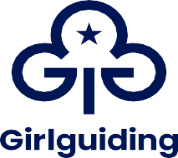 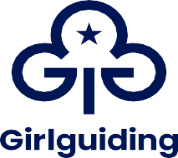 Activity Booking Form - 2024Notes on Activities @ Guys FarmWe strongly recommend you try to book early for your activities, using this form and submitting to the appropriate email address (gf.activities.queries@gmail.com)All relevant permissions must be gained, and activities must not be used unless pre-booked and paid for.Guys Farm Risk assessments are available as a guide, you should have your own which is appropriate for your individual unit/participants, and a dynamic RA should be carried out prior to the activity going ahead.High Ropes: All equipment and instructors will be arranged when booked.  Abseiling & Climbing: All equipment and instructor will be arranged when booked.Water Activities: The pond at Guys is classed as very sheltered water.Rafting:  All Equipment is available on site.Units can use their own qualified instructor (UKCC Paddlesport Instructor Award), or they can undertake the on-site familiarisation training.  Alternatively, they can request a supervisor for the session. Paddle Boarding: All equipment provided.
Units can use their own qualified instructor (UKCC Paddlesport Instructor Award), or they can undertake the on-site familiarisation training. Alternatively, they can request a supervisor for the session. Pond Dipping: All equipment provided, led by your own group leaders.Archery: All equipment and instructors will be arranged when booked.  Pedal Carts: Should be used on the hard standing on the Orchard, led by your own group leaders.Gyro Carts: Can be used in the garden room if free or on one of the hard standings on the Orchard.Pizza Oven: The oven will require lighting in advance (suggest 2 hours min) of using to allow it to get to temperature for cooking.  Own wood should be provided or collected on site.Assault course: Leaders must be present when young members are using the assault course.  This is currently not fully available as it needs repairs.Outdoor Games Equipment: Stored in the Garden Room, including Garden Chess / Draughts / large Jenga x 3, skittles, selection of balls etc….Bird Trail & activities: New for 2023, a trail of birds for you to find and other bird related activities. PLEASE NOTE:Although we do our best, we cannot guarantee to find instructors for all activities. We advise early booking to give us the most time to accommodate your requests.If you have your own instructors who you believe are suitably qualified, please contact us to discuss. Max numbers per session or timings cannot be amended.  These have been agreed according to safety 
regulations and to ensure that participants and instructors get the best experience. Age restrictions apply on some activities which must be strictly adhered to by all participants.The instructor may need to make decisions about whether the activity may go ahead on the day.  
These decisions are final and should NOT be disputed by the booker. Your Name:Your Name:Your Name:Group Name:Group Name:Postal Address:Postal Address:Postal Address:Daytime Telephone:Daytime Telephone:Evening Telephone:Evening Telephone: Postcode: Postcode: Postcode:e-mail address:e-mail address:ActivityActivityMaximum number & time per sessionDate Req’dDate Req’dNumber of sessions requiredNumber of sessions requiredTotal CostTotal CostHigh Ropes, Crate Stacking, Jacobs ladder & Leap of FaithHigh Ropes, Crate Stacking, Jacobs ladder & Leap of Faith12 per 90-minute session@£80.00 per session LNW & LW Guides@£90.00 per session other Guides/Scouts@£100.00 per session other orgs.@£80.00 per session LNW & LW Guides@£90.00 per session other Guides/Scouts@£100.00 per session other orgs.Abseiling & climbingAbseiling & climbing10 per 90-minute session@£65.00 per session LNW & LW Guides @£70.00 per session other Guides/Scouts@£80.00 per session other orgs.@£65.00 per session LNW & LW Guides @£70.00 per session other Guides/Scouts@£80.00 per session other orgs.Paddle boarding (please provide name of person supervising activity below)Paddle boarding (please provide name of person supervising activity below)12 per 90-minute session@£80.00 per session LNW & LW Guides @£90.00 per session other Guides/Scouts@£100.00 per session other orgs.@£80.00 per session LNW & LW Guides @£90.00 per session other Guides/Scouts@£100.00 per session other orgs.Raft BuildingRaft Building12 per 90-minute session@£70.00 per session LNW & LW Guides @£80.00 per session other Guides/Scouts@£90.00 per session other orgs.@£70.00 per session LNW & LW Guides @£80.00 per session other Guides/Scouts@£90.00 per session other orgs.ArcheryArchery12 per 90-minute session@£60.00 per session LNW & LW Guides @£70.00 per session other Guides/Scouts@£80.00 per session other orgs.@£60.00 per session LNW & LW Guides @£70.00 per session other Guides/Scouts@£80.00 per session other orgs.Soft ArcherySoft Archery90-minute session(suggest max 12 per session)@£20.00 per session LNW & LW Guides @£25.00 per session other Guides/Scouts@£30.00 per session other orgs.@£20.00 per session LNW & LW Guides @£25.00 per session other Guides/Scouts@£30.00 per session other orgs.Pedal Carts 2 cartsPedal Carts 2 carts1 hour session½hour session@£30.00 per hour@£15.00 per hour@£30.00 per hour@£15.00 per hourGyro Cars 8 cars(Suitable for Rainbows Brownies, Cubs & Beavers)Gyro Cars 8 cars(Suitable for Rainbows Brownies, Cubs & Beavers)1 hour session½hour session@ £30.00 per hour@£15.00 per ½hour@ £30.00 per hour@£15.00 per ½hourPond DippingPond Dipping1 hour session (All equipm’t provided)@£30.00 per hour@£30.00 per hourBug HuntingBug Hunting1 hour session (All equipm’t provided@£20.00 per hour@£20.00 per hourOrienteeringOrienteeringMaps & control card@£1.00 per set@£1.00 per setOutdoor GamesOutdoor GamesSelection of games@£10.00 for ½ Day@£10.00 for ½ DayBird Trail (New 2023)Bird Trail (New 2023)Range of Bird activities@£10.00 per booking@£10.00 per bookingPizza OvenPizza Oven@£10.00 per booking@£10.00 per bookingAssault courseAssault courseFree (but currently not fully available)Free (but currently not fully available)Sculpture TrailSculpture TrailFreeFreeCheques made payable to     GUYS FARM ACTIVITY CENTRECheques made payable to     GUYS FARM ACTIVITY CENTRECheques made payable to     GUYS FARM ACTIVITY CENTRECheques made payable to     GUYS FARM ACTIVITY CENTRECheques made payable to     GUYS FARM ACTIVITY CENTRETotal CostTotal CostPlease supply the name of your instructor & their qualification if you are organising your own. Please supply the name of your instructor & their qualification if you are organising your own. Please supply the name of your instructor & their qualification if you are organising your own. Please supply the name of your instructor & their qualification if you are organising your own. Please supply the name of your instructor & their qualification if you are organising your own. Email completed forms to:-
gf.activities.queries@gmail.comEmail completed forms to:-
gf.activities.queries@gmail.comEmail completed forms to:-
gf.activities.queries@gmail.comEmail completed forms to:-
gf.activities.queries@gmail.com